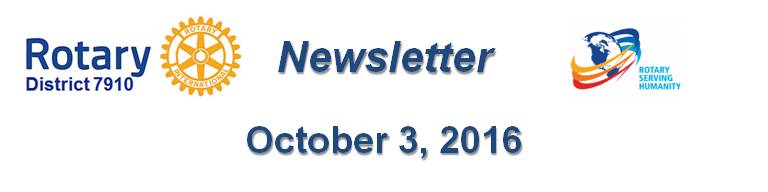 Click here for the complete issueOr, click on each of these issue highlights:Governor's Message:  - Nomination Process 101 - By Pat and Skip DoyleOur Presidents Speak: Q&A with Chris Spear of Nashoba Valley RotaryWomen in Rotary: A radio interview on 'Women in Rotary: Not (Just) Your Grandfather’s Rotary Club' District Governor-Elect Report - Why should I go to the Rotary International Convention? By Karin GaffneyRotary Leadership Institute: In just 12 days in Boxborough! - By Doug DetweilerBandey Hefler Report: District 7910 travelers have safely arrived at Heathrow Airport  - By Victor TomPolioPlus Update: October an important month for Foundation, PolioPlus - By Carl Good IIISpeakers Bureau: Do you need a speaker for your club? By Steve LevitskyMembership Corner:  A review of membership best practices from eight of our clubs - By Tom SturialeMembership Materials on Sale: Order now!Foundation Note: Club qualification status for foundation grants - By Sanjay  DeshpandeInteract Actions: How to launch an Interact club - By  Bob AnthonyPR Tips: Get visual - By Laura SpearTreasurer's Report: Message about your dues - By Jack HoellDistrict Charity Fund: How does DCF operate? - By Al BowersCommunications Link: Seeking club photo, video albums - By Steve Jones-D'Agostino